~ I’m a Warrior, Not a Worrier! ~ Worksheet 2 - July 2016Do this one AFTER you watch the tutorial! Remember - there are no wrong answers – so don’t judge or edit yourself. Whatever is your first response is perfect!My Top Lizard Chatter is:My lizard gets really chatty when IAnd whenMy Lizard has a real thing aboutAnd it gets really worked up aboutMy Lizard makes me think something bad will happen whenAnd I can see my Lizard whispers_____________________________________________ in my ear aboutI can see I let my Lizard freak me out about _________________________ when actually everything is perfectly fine.My Lizard gets really stimulated in ________________________  situation/environment.My Lizard gets super chatty around  __________________________________ACTION STEP FOR THIS MONTH:Go buy a Lizard. Name it. Tame it. Seriously. I mean it – DO IT!  You need to GET THIS OUT OF YOUR HEAD, and make it physical. Trust me.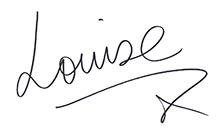 